Phone a FriendYour friend is on Who Wants to be a Math Master? and is unsure about one of the questions. Luckily for them, they have the option to call a friend: you! Your friend knows that she is trying to prove ΔABC ≌ ΔDEF but is not sure which congruence theorem to use. She said that she was given m∠A = m∠D = 35°, m∠C = m∠F = 55°, AB = DE = 9 inches, and AC = DF = 11 inches, but you both know that that is too much information.1)   Identify which given piece(s) of information is (are) not needed.2)   What congruence theorem should your friend use?3)   Now that you are not on the phone, explain your reasoning: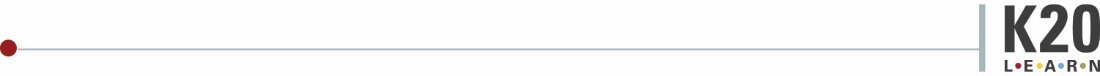 Phone a FriendYour friend is on Who Wants to be a Math Master? and is unsure about one of the questions. Luckily for them, they have the option to call a friend: you! Your friend knows that she is trying to prove ΔABC ≌ ΔDEF but is not sure which congruence theorem to use. She said that she was given m∠A = m∠D = 35°, m∠C = m∠F = 55°, AB = DE = 9 inches, and AC = DF = 11 inches, but you both know that that is too much information.1)   Identify which given piece(s) of information is (are) not needed.2)   What congruence theorem should your friend use?3)   Now that you are not on the phone, explain your reasoning: